Psychopathology induction activitiesHave a go at the following activities whilst working through the PowerPoint and video activity 1 on the tutor2u website https://www.tutor2u.net/psychology/reference/psychopathology-introduction-online-lessonActivity 1:Write a definition of the term psychopathology and then compare to the definition in video oneActivity 3:How does culture affect our perception of behaviour? Research behaviours that are illegal across different cultures / countries and consider what this concludes about how we should define what is and is not normal. Activity 4:How does time affect our perception of behaviour? Research laws and legislations that have changed over time in the UK, consider what this concludes about how we should define what is, and is not normal. E.G Decriminalisation of Homosexuality Activity 5Have a look at the graph below and note down what trends you can identify. Once you have completed this compare your answer to the suggested ones in video activity 3 on the tutor2u website (3:30 onwards) https://www.tutor2u.net/psychology/reference/psychopathology-introduction-online-lesson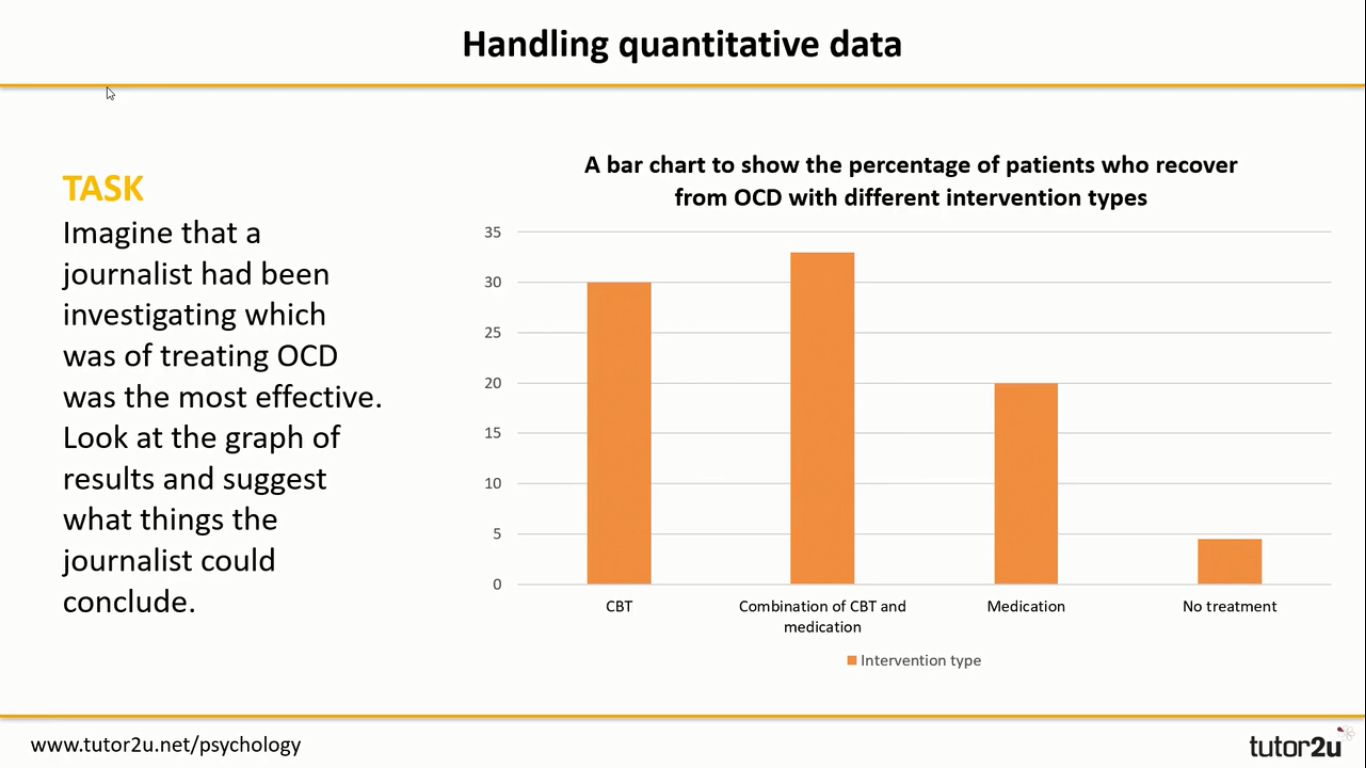 Activity 2:Conduct some online research to help you complete the table below to write definitions and symptoms of each mental health condition. Once completed, compare to the video.Possible sites to use: https://www.verywellmind.com/ www.nhs.uk ConditionDefinitionSymptomsEating disordersSchizophreniaDepression